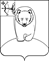 ДУМА АФАНАСЬЕВСКОГО МУНИЦИПАЛЬНОГО ОКРУГА КИРОВСКОЙ ОБЛАСТИПЕРВОГО СОЗЫВАР Е Ш Е Н И ЕНа основании статьи 7 Положения о статусе депутата, выборного должностного лица местного самоуправления, утвержденного решением Думы Афанасьевского муниципального округа от 18.11.2022 № 3/27, в целях установления этических норм и правил поведения депутатов Думы Афанасьевского муниципального округа, выборных должностных лиц местного самоуправления Афанасьевского муниципального округа для достойного выполнения ими своей деятельности Дума Афанасьевского муниципального округа решила:1. Утвердить Положение об этике депутата, выборного должностного лица местного самоуправления муниципального образования Афанасьевский муниципальный округ Кировской области согласно приложению.2. Признать утратившими силу:2.1. Решение Афанасьевской районной Думы от 21.06.2006 № 6/7 «О Кодексе этики депутата Афанасьевской районной Думы третьего созыва».3. Контроль за соблюдением Положения возложить на постоянную депутатскую комиссию по мандатам, регламенту, вопросам местного самоуправления, законности и правопорядку.4. Настоящее решение вступает в силу с момента подписания.ПОЛОЖЕНИЕоб этике депутата, выборного должностного лицаместного самоуправления муниципального образованияАфанасьевский муниципальный округ Кировской областиСтатья 1. Общие положения1. Настоящее Положение основано на общепризнанных нравственных принципах и нормах российского общества и государства, определяет моральные принципы и правила поведения, этические нормы, нормы действующего законодательства и обязательные для депутата Думы Афанасьевского муниципального округа (по тексту - депутат), выборного должностного лица местного самоуправления Афанасьевского муниципального округа (по тексту - выборное должностное лицо), устанавливает меры ответственности за нарушение установленных Положением требований, а также определяет порядок рассмотрения вопросов о нарушении депутатом, выборным должностным лицом таких требований.2. Этика депутатов, выборных должностных лиц - обязательные для каждого депутата, выборного должностного лица правила поведения при осуществлении ими своей деятельности, основанные на нравственных критериях, открытости, честности, верности слову, соблюдении законов и иных нормативных правовых актов органов государственной власти и органов местного самоуправления.3. Отношения депутата, выборного должностного лица с гражданами, депутатами всех уровней, должностными лицами органов государственной власти и местного самоуправления, работниками органов государственной власти и местного самоуправления, а также с должностными лицами и работниками иных организаций любой формы собственности строятся на принципах взаимного уважения и делового этикета.4. Любая информация о нарушении депутатом, выборным должностным лицом этических и правовых норм, в том числе распространенная в средствах массовой информации, социальных сетях в информационно-телекоммуникационной сети "Интернет" (далее - социальные сети) или иным образом, подлежит проверке постоянной депутатской комиссией по мандатам, регламенту, вопросам местного самоуправления, законности и правопорядку (по тексту - Комиссия).Статья 2. Этические основы деятельности депутата,выборного должностного лица1. Деятельность депутата, выборного должностного лица основывается на сочетании интересов общества, государства, жителей и органов местного самоуправления муниципального округа, соблюдении законов, иных нормативных правовых актов органов государственной власти, муниципальных правовых актов, следовании моральным принципам, отражающим идеалы добра, справедливости, гуманизма, милосердия, честности и порядочности.2. Депутат, выборное должностное лицо обязаны осуществлять свои полномочия добросовестно, на высоком профессиональном уровне, воздерживаться от действий, заявлений и проступков, способных скомпрометировать органы публичной власти, их самих, избирателей и иных лиц.3. В личном поведении и в быту обязаны соблюдать общепризнанные нормы морали, нравственности, культуры и деловых взаимоотношений, а также поддерживать авторитет депутата, выборного должностного лица местного самоуправления, последовательно формировать высокую правовую культуру в обществе на основе личного примера.4. Депутат, выборное должностное лицо не вправе использовать свой статус для деятельности, не связанной с осуществлением ими полномочий.Статья 3. Деятельность депутата, выборного должностного лицав органах местного самоуправления1. Депутат, выборное должностное лицо содействуют созданию в органах местного самоуправления муниципального округа атмосферы доброжелательности, деловитости, взаимной поддержки и сотрудничества.2. Депутат, выборное должностное лицо обязаны всесторонне учитывать позиции депутатов, должностных лиц органов местного самоуправления и интересы избирателей при принятии решений, проявлять уважение к мнению должностных лиц органов публичной власти, сотрудников администрации муниципального округа, граждан, проживающих на территории муниципального округа.3. Депутат, выборное должностное лицо не должны использовать служебную информацию, полученную в связи с осуществлением своих полномочий, для достижения личной выгоды или выгоды членов своей семьи.4. Депутат, выборное должностное лицо не должны разглашать сведения, которые стали им известны в связи с осуществлением своих полномочий, если эти сведения:1) составляют государственную, коммерческую или иную охраняемую законом тайну;2) относятся к личной жизни гражданина или иного лица и доверены при условии их неразглашения;3) содержат персональные данные гражданина;4) касаются вопросов, рассматриваемых на закрытых заседаниях Думы.5. Депутат, выборное должностное лицо не должны проявлять безапелляционность, навязывать свое мнение посредством угроз, ультиматумов и иных подобных методов.6. Депутат, выборное должностное лицо должны придерживаться делового стиля одежды, соответствующего официальному характеру деятельности органов местного самоуправления.7. Депутат, выборное должностное лицо при осуществлении своих полномочий не вправе получать подарки от физических (юридических) лиц, за исключением подарков, полученных в связи с протокольными мероприятиями, служебными командировками и другими официальными мероприятиями. Порядок уведомления о получении подарков в связи с протокольными мероприятиями, служебными командировками и другими официальными мероприятиями определяется решением Думы.В случае, если депутат, выборное должностное лицо преднамеренно либо непреднамеренно утаил(о) о получении подарков, указанных в абзаце 1 настоящей части, то к нему применяются положения статей 5 - 7 настоящего Положения.Статья 4. Этика публичных выступлений депутата,выборного должностного лица1. Участвуя в заседаниях Думы, депутатских комиссиях, комиссиях (совещаниях), проводимых органами местного самоуправления и их должностными лицами, депутат, выборное должностное лицо должны соблюдать требования Регламента Думы, проявлять вежливость, тактичность и уважение к председательствующему на заседании, депутатам, сотрудникам органов местного самоуправления и иным лицам, присутствующим на заседании.2. Депутат, выборное должностное лицо должны обращаться официально друг к другу и ко всем лицам, присутствующим в зале заседания. Не допускается фамильярные и пренебрежительные обращения.3. Депутат и выборное должностное лицо, выступая на заседаниях Думы, иных мероприятиях, в средствах массовой информации, социальных сетях с различного рода публичными заявлениями, комментируя деятельность органов государственной власти, органов местного самоуправления, общественных и иных организаций, граждан, должны использовать только достоверную и проверенную информацию. Депутат, выборное должностное лицо не должны допускать грубых и некорректных высказываний, использования ненормативной лексики, оскорбительных выражений и жестов, призывать к незаконным действиям (бездействию), использовать при осуществлении своей деятельности заведомо ложную информацию.4. В случае неумышленного или неосторожного употребления в публичных выступлениях и заявлениях недостоверных и непроверенных фактов, а также унижения чести и достоинства должностных лиц, государственных органов, органов местного самоуправления, общественных и иных организаций независимо от их организационно-правовых форм, граждан депутат обязан публично признать некорректность своих высказываний, принести извинения тем государственным органам, органам местного самоуправления, общественным и иным организациям независимо от их организационно-правовых форм и лицам, чьи интересы или честь и достоинство были затронуты.5. Депутат не вправе выступать в средствах массовой информации, социальных сетях и иным образом от имени Думы, депутатских комиссий и депутатских объединений, если он не уполномочен на то соответственно Думой, депутатской комиссией, депутатским объединением.Статья 5. Публичные обвинения депутата(группы депутатов, Думы), выборного должностного лица1. В случае обвинения депутата (группы депутатов, Думы), выборного должностного лица в неблаговидных, неэтичных и иных поступках (действиях), порочащих их репутацию, а также репутацию органов местного самоуправления со стороны официальных лиц, граждан, общественно-политических организаций, средств массовой информации (далее - заявитель), Дума может поручить Комиссии проверку обоснованности данных обвинений.2. Если факт проступка (действия), указанного в части 1 настоящей статьи, не подтвержден, то депутат (группа депутатов, Дума), выборное должностное лицо вправе потребовать у заявителя публичные извинения (опровержения) недостоверной информации, а также инициировать иные действия, направленные на защиту чести, достоинства и деловой репутации депутата, группы депутатов, Думы, выборного должностного лица.Статья 6. Ответственность за нарушение правил этики1. За нарушение правил этики, установленных настоящим Положением, к депутату, выборному должностному лицу могут быть применены следующие меры воздействия:- понуждение к публичному признанию некорректности своих высказываний и принесению публичных извинений;- объявление публичного порицания;- оглашение на очередном заседании Думы фактов, связанных с нарушением правил этики;- информирование избирателей через средства массовой информации, социальные сети о фактах, связанных с нарушением правил этики;- направление материалов проверки в правоохранительные органы в случаях, если в действиях депутата, выборного должностного лица имеют место признаки правонарушения.2. Решение о применении к депутату, выборному должностному лицу мер воздействия принимается Думой на закрытом заседании большинством голосов от установленной численности депутатов Думы.3. Если депутат, выборное должностное лицо отказывается нести ответственность согласно решению о применении к депутату, выборному должностному лицу мер воздействия, то может быть заменена мера воздействия к депутату, выборному должностному лицу, указанная в части 1 статьи 6.Статья 7. Порядок рассмотрения вопроса о привлечениидепутата, выборного должностного лица к ответственностиза нарушения правил этики1. В случае поступления в адрес Думы (председателя Думы) письменного обращения о нарушении депутатом, выборным должностным лицом правил этики (далее - обращение) либо иной информации, указанной в части 4 статьи 1 настоящего Положения, такое обращение либо указанная информация (за исключением случая, предусмотренного частью 6 настоящей статьи) подлежат предварительному рассмотрению Комиссией в течение 15 дней со дня поступления.2. На заседании Комиссии приглашается депутат, выборное должностное лицо, действия которых являются предметом рассмотрения, заявитель (заявители) и другие лица, информация которых может помочь выяснению всех необходимых обстоятельств и принятию объективного решения. Извещение указанных лиц о дате, времени и месте проведения заседания осуществляется Комиссией не позднее чем за три дня до проведения заседания.Отсутствие указанных лиц, надлежащим образом извещенных о дате, времени и месте проведения заседания, не препятствует рассмотрению обращения.3. Председатель Комиссии обязан не позднее чем за один день до предварительного рассмотрения предоставить депутату, выборному должностному лицу, действия которых являются предметом рассмотрения, все поступившие документы для ознакомления.В случае, если в обращении (либо в иных документах) содержатся сведения, составляющие государственную или иную охраняемую Федеральным законом тайну, председатель комиссии обязан принять меры по недопущению разглашения указанных сведений.Депутат, выборное должностное лицо, действия которых являются предметом рассмотрений, вправе представить в Комиссию мотивированный ответ в письменном виде, давать устные пояснения по существу вопроса.4. По итогам предварительного рассмотрения Комиссия принимает соответствующее решение.В случае, если изложенные в обращении (информации) вопросы нарушения депутатом, выборным должностным лицом правил этики нашли свое подтверждение в результате предварительного рассмотрения, Комиссия принимает решение о нарушении депутатом, выборным должностным лицом правил этики с рекомендацией Думе применить одну из мер воздействия, предусмотренных частью 1 статьи 6 настоящего Положения.В случае, если изложенные в обращении (информации) вопросы нарушения депутатом, выборным должностным лицом правил этики не нашли свое подтверждение в результате предварительного рассмотрения, Комиссия принимает решение об отсутствии нарушений депутатом, выборным должностным лицом правил этики.5. Решение Комиссии, указанное в части 4 настоящей статьи, рассматривается на ближайшем заседании Думы. По результатам рассмотрения заявителю направляется мотивированный ответ на обращение в течение 5 дней со дня принятия соответствующего решения.6. Предметом рассмотрения Комиссии не могут являться вопросы, связанные с личной жизнью депутата, выборного должностного лица, тайной следствия, а также позиции, выраженные при голосовании.7. Письменный отзыв обращения его автором является основанием для прекращения процедуры рассмотрения вопроса о нарушении депутатом, выборным должностным лицом правил этики при условии, если затрагиваются только интересы заявителя.________________ 18.11.2022№3/33пгт Афанасьевопгт АфанасьевоОб утверждении Положения об этике депутата, выборного должностного лица местного самоуправления муниципального образования Афанасьевский муниципальный округ Кировской областиПредседатель Думы Афанасьевскогомуниципального округа       В.Н. Харина                                              Исполняющий полномочияглавы Афанасьевского района     Е.М. БелёваПриложениеУТВЕРЖДЕНОрешением Думы Афанасьевскогомуниципального округаот 18.11.2022 № 3/33